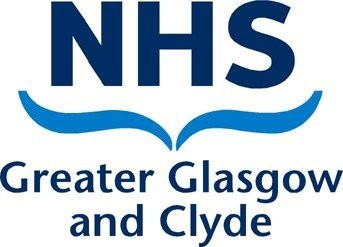 Managers Communication Briefing PackEveryone Matters Pulse Survey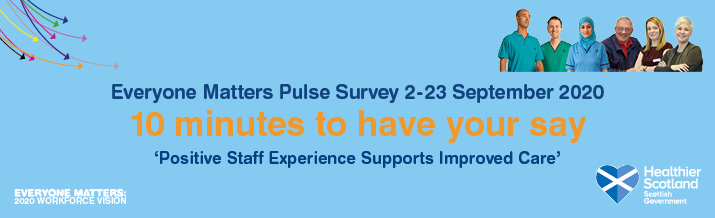 Contents IntroductionBackground										1The Survey										1Everyone matters Pulse Survey timetable				2Supporting Employee Voice						3Your Communications Toolkit							3Web Banners								4Key Messages for staff							5Everyone Matters Pulse Survey Frequently Asked Questions		6Appendix 1 - Everyone Matters Pulse Survey					9Introduction We have recently worked together during unprecedented times, facing situations in the workplace and at home that we could never have predicted.  It is important for us as an organisation in NHS Greater Glasgow and Clyde to understand the personal experiences that staff across our workforce have had during the COVID period. The NHS Scotland Everyone Matters Pulse Survey 2020 is designed to gather anonymous responses from our workforce and build a picture of the key themes that are important to our staff. This will allow us to take these themes into our Board wide work supporting culture, dignity at work, equalities diversity and inclusion and health and wellbeing. I would encourage all line managers and senior leaders in NHS Greater Glasgow and Clyde to promote this opportunity for staff to be heard in this way.This communication briefing pack is intended to provide you with information to encourage and support staff participation in the Everyone Matters Pulse Survey. If you have any questions regarding the process for the survey, please contact:Diana Hudson, Survey Ops Lead email imatter@ggc.scot.nhs.uk or call 07890 596395Chloe Cairns, Survey Board Administrator, email  or call 07811759583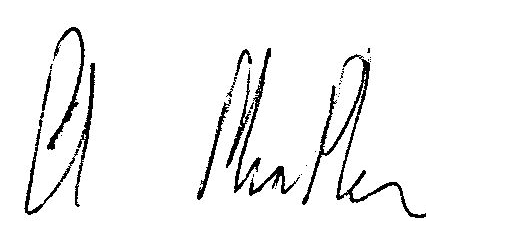 Anne MacPhersonDirector of Human Resources and Organisational DevelopmentEveryone Matters Pulse Survey timetable:  Supporting Employee VoiceWeb banners:  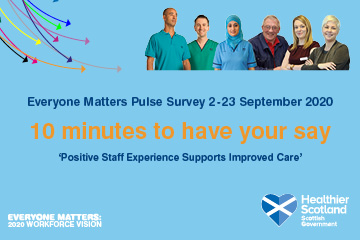 Key messages for staffKey messages include:The iMatter survey is paused for 2020 due to COVID 19. The Pulse Survey has been introduced as an effective and meaningful measure of staff experience for this year.Why we are doing this survey – your voice is important to us, now more than ever to hear from staff about their experiences; difficult period; well-being focus; we would like everyone to take part: Everyone MattersIn NHS Greater Glasgow and Clyde we will use the Board report to feed into the following Board groups so that feedback can be taken forward into action:Culture FrameworkHealth and WellbeingBoard Workforce Equality GroupStaff Governance CommitteeArea Partnership ForumLocal Staff Governance Committees and Partnership ForumsThe survey has been developed nationally in partnership with trade unions and is supported locally in NHS Greater Glasgow and Clyde.The survey is confidential – responses are anonymous. Responses will not be tracked back to individualsKey dates/planning schedule – survey runs 2nd – 23rd SeptemberSurvey is available electronically, SMS and paperStaff grouping – distinguish work environment and impactDemographic questions included (optional).  Commitment to ensuring no one is unfairly discriminated against whilst at work.  Responses will help us to look for any trends or patterns that will inform equalities and inclusion work going forward.  Staff will receive a copy of their directorate report and teams are encouraged to meet and review the report and plan/share actions with the wider directorate. Everyone Matters Pulse Survey Frequently Asked Questions What is the benefit of this survey?…………………………………………………………………………………………………This survey is designed to better understand how you are feeling now and to find out about your experiences over recent months, both in the workplace and beyond. With your results, we hope to be better able to support you now and in the future.
We want to ensure that you are treated fairly and consistently with dignity and respect.Why should I participate?…………………………………………………………………………………………………The survey enables staff to express their views and your views are very important. The survey results are used to inform wider staff experience, health and well-being, culture, dignity at work and work on equalities, diversity and inclusion programmes.  
I have already completed an iMatter survey. Do I need to complete this survey as well? …………………………………………………………………………………………………Yes, this survey gives you the opportunity to tell us about your experience during the COVID period.What questions will be asked?…………………………………………………………………………………………………The survey asks four questions taken from the Office for National Statistics (ONS) Personal Wellbeing Questions, followed by 9 questions from the existing iMatter survey that deal with staff experience of the workplace, including whether they feel supported and included.  The survey also asks 2 qualitative questions inviting staff to describe what is most worrying them and what is supporting them, followed by 2 short questions about the work environment; finally the survey asks a suite of demographic questions, to allow us to analyse how/whether staff across the service have been differentially impacted by Covid-19. A copy of the questions can be found in Appendix 1Do I have to answer the questions about my gender, ethnicity, disability etc? 	…………………………………………………………………………………………………The organisation is committed to ensure that no member of staff is unfairly discriminated against whilst at work. This section helps us to look for any trends or patterns which might be cause for concern. Your responses will not be tracked back to you. Do I have to answer all of the questions? 	…………………………………………………………………………………………………The first two sections that ask about ‘Your Well-being’ and ‘Experience at work over the COVID period’ have to be answered. You can choose to answer all, some or none of the other  questions.How long will it take to complete the survey? …………………………………………………………………………………………………The survey is likely to take around 10  minutes to complete.How long will the survey run for?  …………………………………………………………………………………………………The survey will run for three weeks from 2 September for NHS Greater Glasgow and Clyde until 1700 on 23 September 2020.Paper surveys should be posted by 23 September 2020 to allow for postage timescales. They will be accepted until 30 September 2020.Are my responses confidential?…………………………………………………………………………………………………Yes. No-one will be able to identify your response. Will the survey be online or paper? …………………………………………………………………………………………………The survey is available both online, SMS and as a paper version. You’ll be invited to complete the survey in the same way as you completed your iMatter survey. You will submit your online survey directly to Webropol or post your paper survey directly to Webropol. I completed the iMatter survey online. Can I request a paper copy of the Everyone Matters Pulse Survey? …………………………………………………………………………………………………Should you wish to complete the survey in a different format to your iMatter survey, you must tell your manager before 27 August 2020.How do I get my invite to complete the survey?…………………………………………………………………………………………………You will receive a link by email or SMS or your manager will give you a paper copy and a pre-paid envelope to post your completed survey directly to Webropol. What if I haven’t received an invitation to participate in the survey?…………………………………………………………………………………………………You should advise your manager who will be able to arrange for the survey to be issued to you.When do I need to post my completed paper survey?…………………………………………………………………………………………………You should post this by 23 September 2020 to allow for postage timescales. They will be accepted until 30 September 2020.The paper survey has a QR code on it. Can this be used to identify me? …………………………………………………………………………………………………The QR code is a unique identifier which is used by the Webropol IT System only and will not be used to identify you. Please do not write or draw over the QR code as this will invalidate your survey response for inclusion in the results.   Does this replace iMatter? …………………………………………………………………………………………………Yes for 2020 only and iMatter will re-commence in 2021 with reporting to team level. Who will be able to see the survey results?…………………………………………………………………………………………………All staff and Scottish Government will receive the published reports. National level results will be published in the Everyone Matters Pulse survey 2020 Report. No team reports will be produced.When will the results be available?…………………………………………………………………………………………………Reports are expected to be available in October and November 2020 .How will the results be used?…………………………………………………………………………………………………In the same way as other surveys, Organisations are expected to take action on the issues presented to them to support ongoing continuous improvement.Will survey results be discussed at team level? …………………………………………………………………………………………………Results will not be available at team level however your team is encouraged to discuss Organisation and Directorate results. Where can I access information and support? …………………………………………………………………………………………………The National Wellbeing Hub, the National Wellbeing Helpline For Staff and the Samaritans are there to support all health and social care staff, offering a range of resources to support physical and mental health. National Wellbeing Hub www.promis.scot National Wellbeing Helpline For Staff 0800 111 419124 hour / emergency services: Samaritans call free on 116 123 / https://www.samaritans.org/Appendix 1 IntroductionNHS Scotland is committed to improving patient and public experience through enhancing our staff experience.COVID-19 has changed our lives and placed exceptional demands on everyone working health and social care. Your health and well-being is important. This survey is designed to better understand how you are feeling now and to find out about your experiences over recent months, both in the workplace and beyond. With your results, we hope to be better able to support you now and in the future.This is an anonymous survey and responses will be collated to produce a directorate report.  Any answers collected will be treated with the utmost confidentiality and cannot be linked to any respondent. It will take about 10 minutes to complete. The first section covers your overall well-being and the second section covers your experience at work over the last 6 months (the ‘COVID period’).Thank you for your time and co-operationThe following four questions are about your feelings on aspects of your life.  There are no right or wrong answers.  For each of these questions pleas give an answer on a scale of 0 to 10, where 0 is “not at all” and 10 is “completely”Overall, how satisfied are you with your life nowadays?Overall, to what extent do you feel the things in your life are worthwhile?Overall, how happy did you feel yesterday?Overall, how anxious did you feel yesterday?Please tell us how you feel about your overall experience of working for you organisation from a scale of 0 to 10 (where 0=very poor and 10=very good):  Overall, working within my organisation is a ………….Thinking about your experiences of work over the last 6 months,  what are you currently most worried about?Thinking about your experiences of work over the last 6 months,  what is most supporting your well-being?In the last 6 months, have you experienced change either in your job role or the environment you work in?Which of the following have been changed for you (Select all that apply)Staff GroupingWhich staff group do you belong to?  (please select the group that reflects your main role)NHSScotland statff onlyAbout YouAs employers we are committed to ensuring all staff are treated fairly. It is important therefore for us to understand how the pandemic has impacted everyone in our organisations. This section helps your  employer to look for any trends or patterns which might be cause for concern. Your response will not be tracked back to you. You can choose to answer all of these questions or only some of them.What is your Gender Identity?Do you identify as Trans?What was your age at your last birthday?Prefer not to answer2Which of the following options best describes how you think of yourself?How would you describe your religious identity?Which best describes your ethnic group or background?Disability: The Equality Act 2010 describes a disabled person as: '...anyone who has a physical,sensory or mental impairment, which has a substantial and long term adverse effect on theirability to carry out normal day-to-day activities'.Do you consider yourself to be disabled within the definition of the Equality Act 2010?NHSScotland would like to thank you for taking the time to complete the survey. Your responsesare anonymous and none of the answers you have given can be linked to you personally.12345678910Not at allCompletely12345678910Not at allCompletely12345678910Not at allCompletely12345678910Not at allCompletelyStrongly AgreeAgreeSlightly AgreeSlightly DisagreeDisagreeStrongly DisagreeI feel my direct line manager cares about my health and well-beingPlease base you answer on the person who has line managed you through the majority of the COVID period (this may not be your usual line manager)Strongly AgreeAgreeSlightly AgreeSlightly DisagreeDisagreeStrongly DisagreeI feel my organisation cares about my health and well-beingPlease base you answer on the Board/Directorate you have been working in for the majority of the COVID periodI am treated with dignity and respect as an individual at workI am treated fairly and consistently at workMy work gives me a sense of achievementI get the help and support I need from other teams as service within the organisation to do my jobI feel appreciated for the work I doI would recommend my organisation as a good place to work12345678910Very poor experienceVery good experienceYesNoWorking from home more than usual  Working at a different location (e.g. different hospital, care home etc.)Reassigned to a different teamReassigned to a different directorateReassigned to a different boardReassigned to a different role, but still in the same teamShielding at home (because I or other household members are clinically vulnerable)Staying away from home to protect my familyPreschool children at homeSchool age children at homeCare responsibilities for another member of the householdLoss of a friend or relative I have tested positive for COVIDI have experienced physical or mental ill health (non-covid)I have been furloughedOther household members furloughed Worsening of financial situation (e.g. household member job loss or reduced hours)Providing support for vulnerable relative (living elsewhere)Other (please specify)   NHSScoltand EmployeeLocal Authority EmployeeAllied Health Profession Ambulance Services Doctors and Dentists in Training (DDiT) Health Science Servicds Medical and DentalMedical and Dental Support (Salaried GP, physician’s assistant, theatre services,Operating dept, dental technican, hygienist, dental & orthodontis therapist, oral health)Nursing and Midwifery Support Services (Caterin Other Therapeutic (Optometry, pharmacy, psychology, genetic counselling)Personal and Social CareSenior Managers (Executive grades, senior manager pay band)Support Services (Catering, domestic, portering, estates and facilities, security, laundry, transport, sterile services)Local Authority OnlyMaleFemaleNon-binaryPrefer not to answerNoYesPrefer not to answer16 -20 years21 -30 years31 - 40 yearsPrefer not to answer41 - 50 years51 - 65 yearsOver 65 yearsBisexualGay / LesbianHeterosexual / StraightPrefer to self-describe (please specify)Prefer not to answerBuddhistChurch of ScotlandHinduJewishMuslimPaganOther Christian (please specify)Roman CatholicSikhNoneOther religion (please specify)Prefer not answerAfricanAfrican, African Scottish, African BritishOtherArab, Arab Scottish, Arab BritishAsian, Asian Scottish or Asian BritishBangladeshi, Bangladeshi Scottish, Bangladeshi BritishChinese. Chinese Scottish, Chinese BritishIndian, Indian Scottish, Indian BritishPakistani, Pakistani Scottish, Pakistani BritishOtherCaribbean or BlackBlack, Black British, Black ScottishCaribbean, Caribbean Scottish, Caribbean BritishOtherMixed or Multiple Ethnic GroupAny mixed or multiple ethnic groupWhiteGypsy/ TravellerIrishOtherOther BritishPolishScottishOther Ethnic GroupPrefer not to answerYesNoPrefer not to answer